STEP 1.Click on “register / регистрация” on the website homepage.  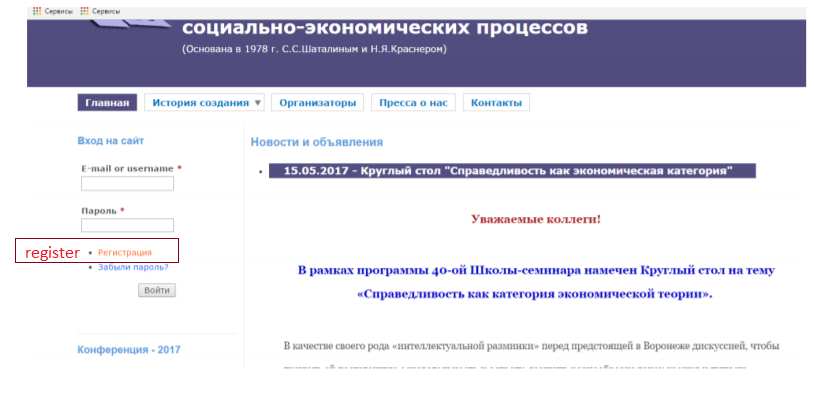 Step 2.Fill in the registration form.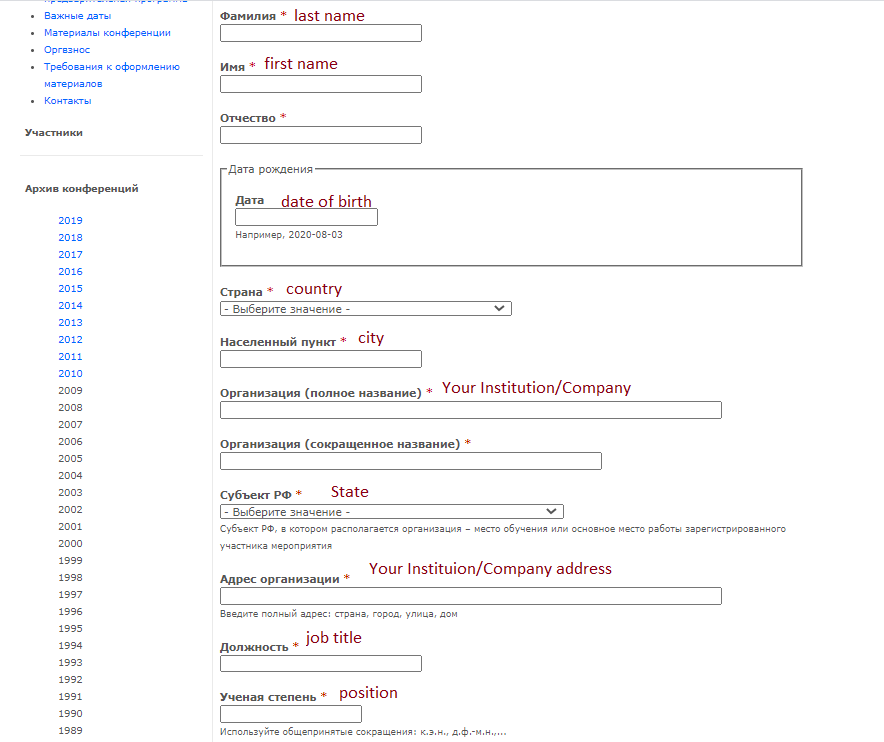 STEP 3.Check your mailbox and follow further instructions.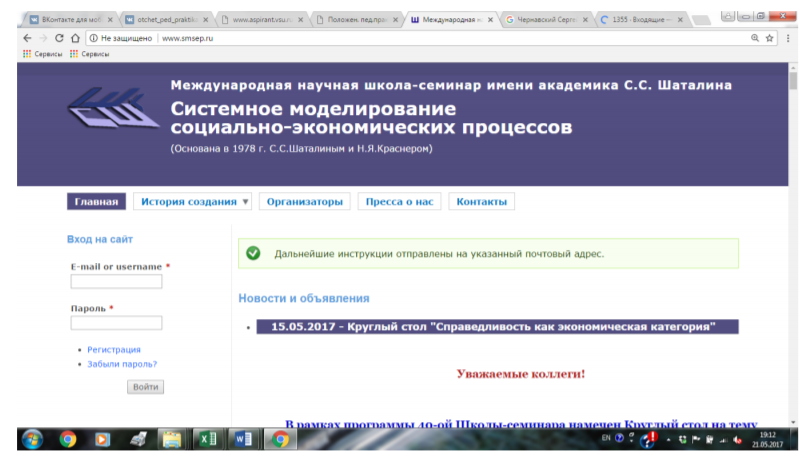 STEP 4.Create your password. 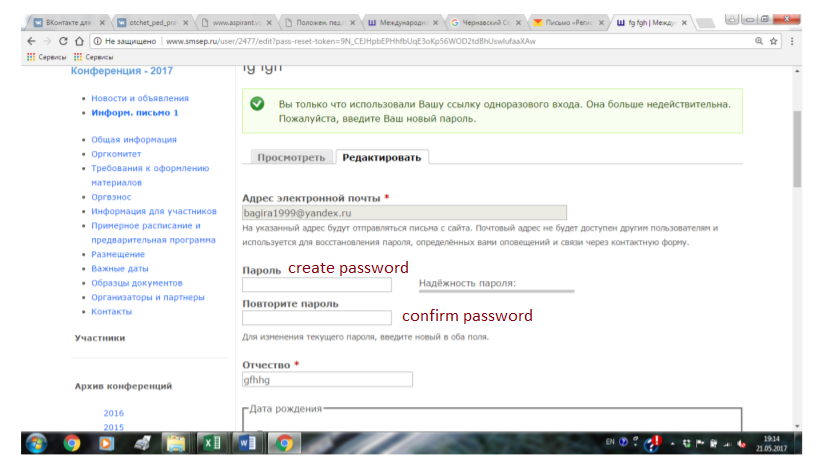 STEP 5.Sign in your account.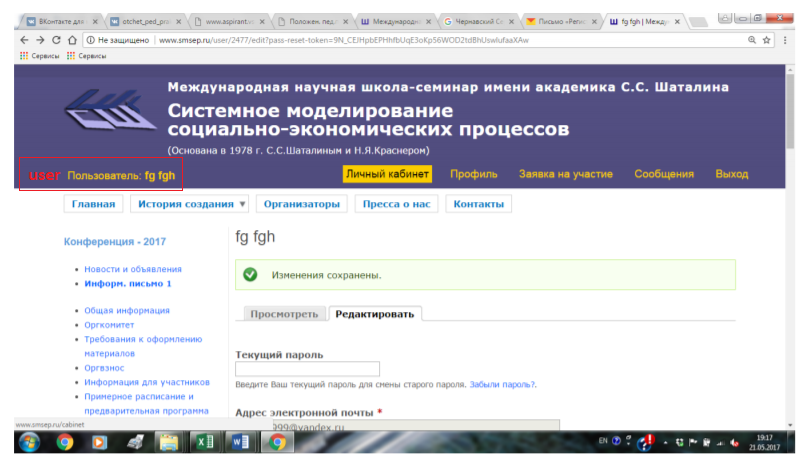 STEP 6.View/edit the application for the current conference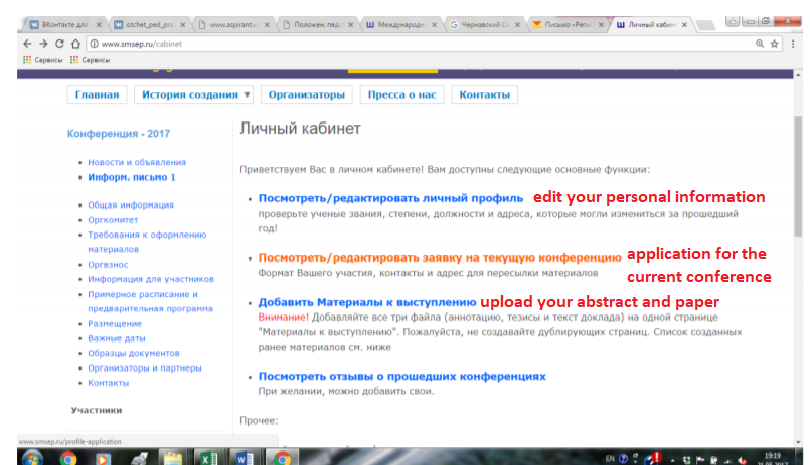 STEP 7Click on “Edit/редактировать”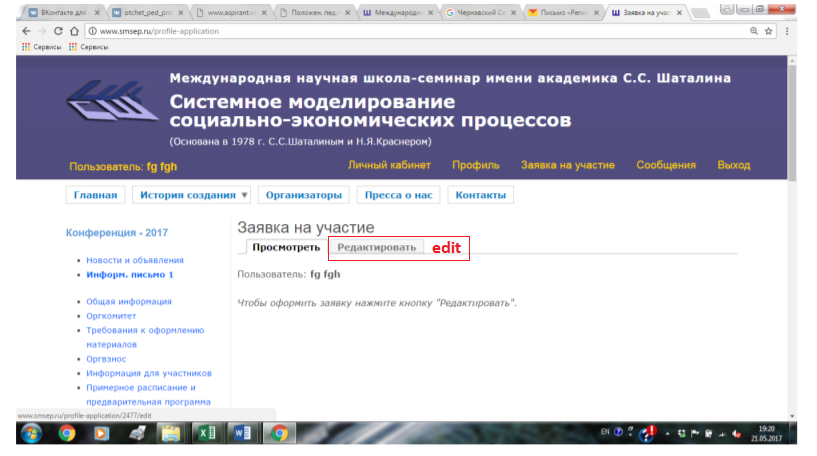 STEP 8Fill in the application form with additional information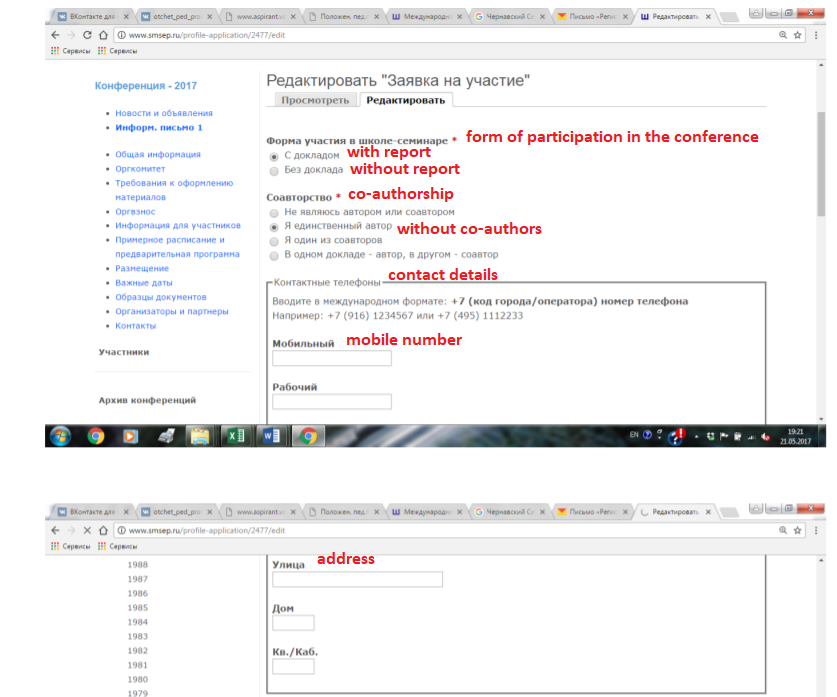 Click on “Save”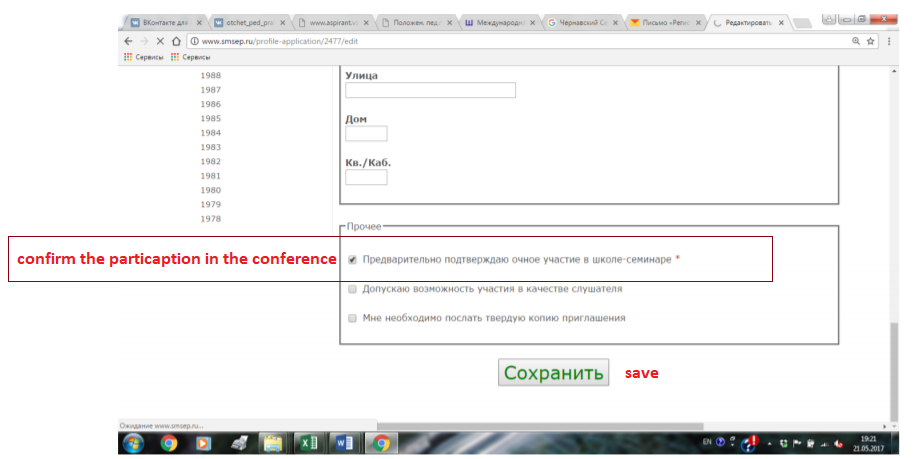 STEP 9Sign in and click on “upload your abstract and article / добавить материалы к выступлению”. 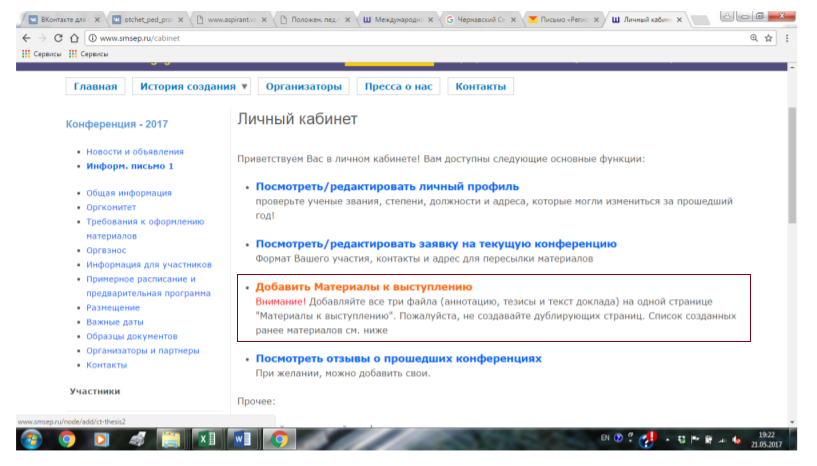 STEP 10Fill in the following form, dedicated to your report:Enter the title and co-authors (in case you have co-authors)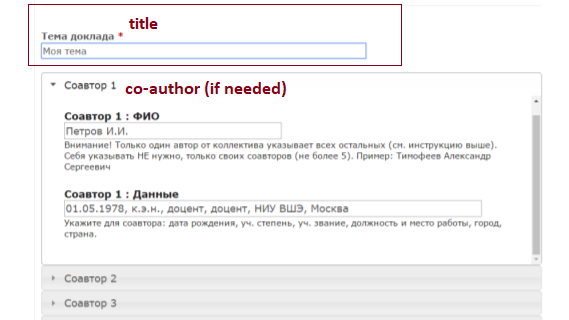 Choose the format of participation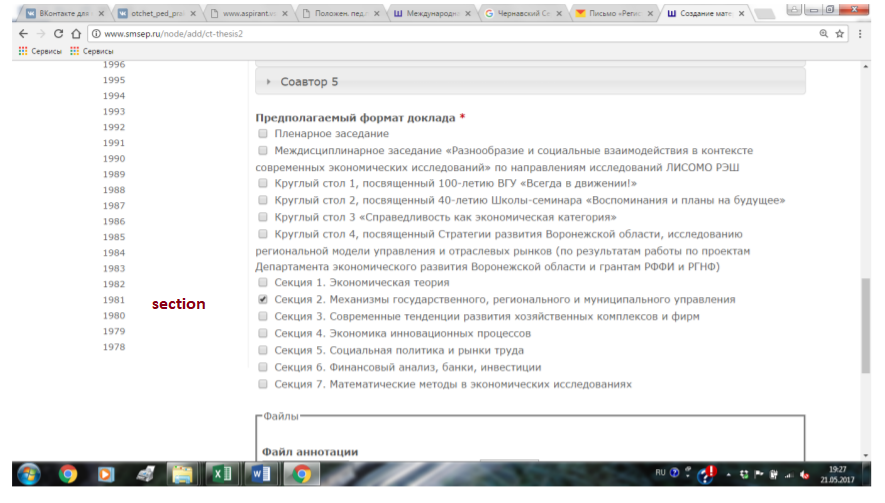 And, finally, upload your abstract, article and full report. Please, don’t forget to follow article submission guidelines (see in the information letter).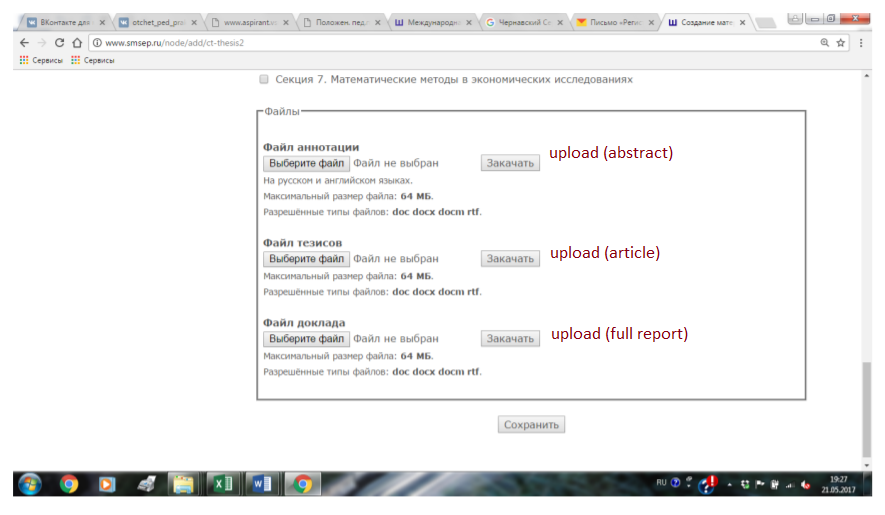 